TEMATSKI TJEDAN I KONFERENCIJA “ADRIATIC 2017 - Zaštita Jadranskog mora od onečišćenja s brodova”2. – 5. listopad 2017. godineSplitPROGRAM 2. listopad 2017.Mjesto održavanja: Dom Hrvatske vojske, Poljudsko šetalište 1, 21000 Split9.30-10.30 Svečano otvorenje i uvodni govori – svi sudionici Ministarstvo mora, prometa i infrastrukture, mr.sc. Maja Markovčić Kostelac, državna tajnicaSplitsko dalmatinska županija, g. Blaženko Boban, župan Grad Split, g. Nino Vela, zamjenik gradonačelnika EMSA, g. Frédéric Hébert, Head of EMSA Unit for Pollution Response ServicesREMPEC, g. Malek Smaoui, Programme Officer (OPRC)Ministarstvo mora, prometa i infrastrukture, kap. Siniša Orlić, pomoćnik ministra10.35 Zajednička fotografija sudionika10.45 – 11.10 Press konferencija10.30-11.10 Piće dobrodošlice11.10-13.00 Panel I: Izazovi u suzbijanju onečišćenja mora – svi sudionici(Moderator: Lukša Čičovački, Ministarstvo mora, prometa i infrastrukture) “Large Scale Oil Spill Response – global best practices”, ITOPF, gđa. Nicoletta Cariglia  “Providing European Level of Marine Pollution Prevention And Combatting”, EMSA , g. Frédéric Hébert“Pollution Response Challenges in the Mediterranean Sea”, REMPEC, g. Malek Smaoui“Pollution Prevention and Combatting in the Baltic Sea – state of affairs and future   developments”, HELCOM, gđa. Heli Haapasaari 13.00-14.00 Ručak14.00-16.30 Panel II: Stanje morskog okoliša, ciljevi i izazovi – svi sudionici(Moderator: g. Lukša Čičovački, Ministarstvo mora, prometa i infrastrukture) “Zaštita Jadranskog mora – ciljevi i izazovi” , Jadranski edukativno-istraživački centar za reagiranja na iznenadna onečišćenja mora ATRAC, g. Vedran Martinić“Dobro stanje morskog okoliša”, Institut za oceanografiju i ribarstvo, doc.dr.sc. Olja Vidjak“Offshore Marine Environment Protection Risks And How to Treat them”, VIKOMA, g. Richard Hill „Sustav za prevenciju i sanaciju iznenadnih onečišćenja mora u lukama lokalnog, županijskog i državnog značaja“, Dezinsekcija d.o.o., gđa. Mirna Dujmović Cerovac i g. Damir Pavičić15.15-15.30 Pauza  za kavu15.30-16.30 Panel III: Upravljanje onečišćenjima u morskom okolišu – svi sudionici“Pollution Management - Finnish national best practices and future developments”, SYKE), gđa. Heli Haapasaari„Projekt DeFishGear - sustav gospodarenja otpadom iz mora u Jadransko-jonskoj regiji“, Institut za oceanografiju i ribarstvo, doc.dr.sc. Pero Tutman„Nastojanja u održavanju pripravnosti i odgovorima na onečišćenja mora u Primorsko-goranskoj županiji“, Županijski operativni centar Primorsko-goranske županije, doc.dr.sc. Darko Glažar„20 godina u službi Županijskog operativnog centra Splitsko-dalmatinske županije, sa pregledom najznačajnih sanacija onečišćenja", Cian d.o.o., g. Robert Graovac„Plava vreća“, Ponikve Eko otok Krk d.o.o., g. Dejan Kosić19.30 Večera – Restoran Kadena, Ulica Ivana plemenitog Zajca 4, 21000 Split3. listopad 2017.9.00-12.30 “Ronimo za Jadran” – “Pojedinac ne može sam – očistimo ga zajedno”Mjesto okupljanja: Obala Ante Trumbića 1, Split (Matejuška)Koordinator aktivnosti: Lučka kapetanija Split Sudionici: Ronilački klubovi grada Splita, Hrvatska ratna mornarica, Hrvatski Crveni križ, Gradsko društvo Crvenog križa Split, udruga „Sunce“, Hrvatska gorska služba spašavanja, Državna uprava za zaštitu i spašavanje, Civilna zaštita grada Splita i Splitsko-dalmatinske županije, Javna vatrogasna postrojba grada Splita, Cian d.o.o. i Čistoća d.o.o Split.10.00 Press konferencija9.00-9.30 Okupljanje i prijave9.45 Službeno otvorenje eko-akcije 10.00-12.00 Breefing i eko-akcija10.00-12.30 Ekološka radionica te prezentacije aktivnosti službi13.00-15.30 Podjela zahvalnica, završetak eko-akcije, ručak 9.30-11.15 Panel IV: Brodarstvo i zaštita mora od onečišćenja s brodova – svi sudioniciMjesto održavanja: Dom Hrvatske vojske, Poljudsko šetalište 1, 21000 Split“Nove tehnologije u službi čistog brodarstva”, Hrvatski registar brodova, g. Vjeko Barač“Pripreme za Global Sulphur Cap 2020”, Atlantska plovidba d.d., g. Marko Domijan„UrbEco“ projekt, Grad Šibenik, g. Matija Bumbak„Praćenje emisija ugljikovog dioksida iz pomorskog prometa, izvješćivanje o njima i njihova verifikacija“, Ministarstvo mora, prometa i infrastrukture, kap. Mladen Mandić“Oprema za sanaciju onečišćenja uljima”, Luveti d.o.o., gđa. Ema Jelavić11.15-11.30 Pauza za kavu11.30 -12.45 Panel V: Zaštita mora u lukama i unutarnjim morskim vodama – svi sudioniciSustav prihvata i zbrinjavanja brodskog otpada i fekalija, Lučka uprava Rijeka, kap.Rajko JurmanPrimjena novog sustava naknada u prihvatu i zbrinjavanju brodskog otpada u lukama, Ministarstvo mora, prometa i infrastrukture, g. Lukša Čičovački“Gospodarenje otpadom s brodova u Republici Hrvatskoj”, IND-EKO d.o.o., g. Ines Bistričić„DELICROMAR“ projekt , Jadranski zavod Hrvatske akademije znanosti i umjetnosti), doc. dr.sc. Adriana Vincenza Padovan12.45–13.30 Ručak13.30-17.30 Trening – Uvod u suzbijanje onečišćenja mora – za sve članove Stožera Plana intervencija kod iznenadnih onečišćenja mora, članove Županijskih operativnih centara i ostale sudionikeUvod u suzbijanje onečišćenja mora - strategije, procjena i inicijalna intervencija (Moderator: g. Vedran Martinić, - Jadranski edukativno-istraživački centar za reagiranja na iznenadna onečišćenja mora ATRAC)15.00-15.15 Pauza za kavu4. listopad 2017.Mjesto održavanja: Vez Sv. Petra (vez br.12) , 21000 Split10.00-12.00 / 16.00-19.00 “ Marisa N- Otvoreni dan” – svi sudionici i zainteresirana javnostRazgledavanje broda za suzbijanje onečišćenja mora velikih razmjera Europske unije za  područje Jadranskog mora10.30 Press konferencijaMjesto održavanja: Dom Hrvatske vojske, Poljudsko šetalište 1, 21000 Split10.30-17.00 Table-top vježba provedbe Plana intervencija kod iznenadnih onečišćenja mora i Planova intervencija Zadarske županije, Šibensko-kninske županije i Splitsko-dalmatinske županije -   za članove Stožera Plana intervencija i članove svih Županijskih operativnih centara(Moderator: g. Vedran Martinić, - Jadranski edukativno-istraživački centar za reagiranja na iznenadna onečišćenja mora ATRAC)(Napomena: za registrirane sudionike događanja koji ne sudjeluju u Table-top vježbi biti će organiziran zajednički obilazak broda Marisa N)12.45–13.30 Ručak15.00-15.10 Pauza za kavu5. listopad 2017.8.00-12.30 Nacionalna pokazna vježba suzbijanja onečišćenja mora “Jadran-17“(Moderator: g. Vedran Martinić, - Jadranski edukativno-istraživački centar za reagiranja na iznenadna onečišćenja mora ATRAC)Vježbi će nazočiti ministar mora, prometa i infrastrukture, g. Oleg Butković Mjesto okupljanja: Luka Lora, Ul. Zrinsko-Frankopanska 207a, 21000 Split Lokacija vježbe na moru: Kaštelanski zaljev8.30 Sastanak vodstva pokazne vježbe8.35 Početak vježbe - prva obavijest8.35-9.00 Okupljanje članova Županijskog operativnog centra Splitsko-dalmatinske županije10.45 Ukrcaj promatrača i gostiju na promatrački brod Faust Vrančić u luci Lora10.50 Početak operacija na moru11.00 - 12.15 Praćenje pokazne vježbe s promatračkog broda12.30 Završetak operacija na moru – iskrcaj promatrača i gostiju u luci Lora 12.35 Press konferencijaMjesto održavanja: Dom Hrvatske vojske, Poljudsko šetalište 1, 21000 Split12.30-13.00 De-briefing pokazne vježbe13.00-14.30 Ručak14.30-15.30 Sastanak vodstva vježbe – priprema izvješća14.30-16.00 Redovita sjednica državnog Stožera za provedbu Plana intervencija kod iznenadnih onečišćenja mora16.00 Zatvaranje događanja Završne izjavePress konferencijaSponzori i suorganizatori: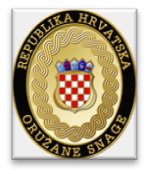 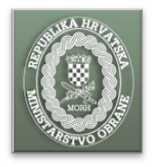 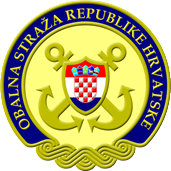 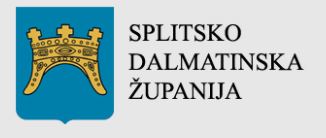 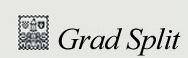 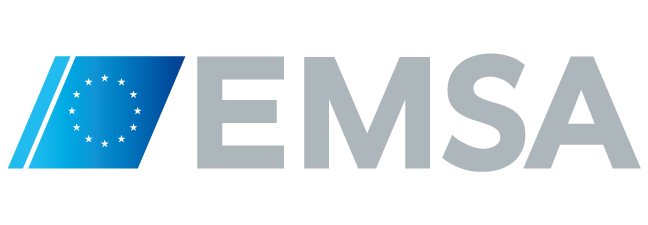 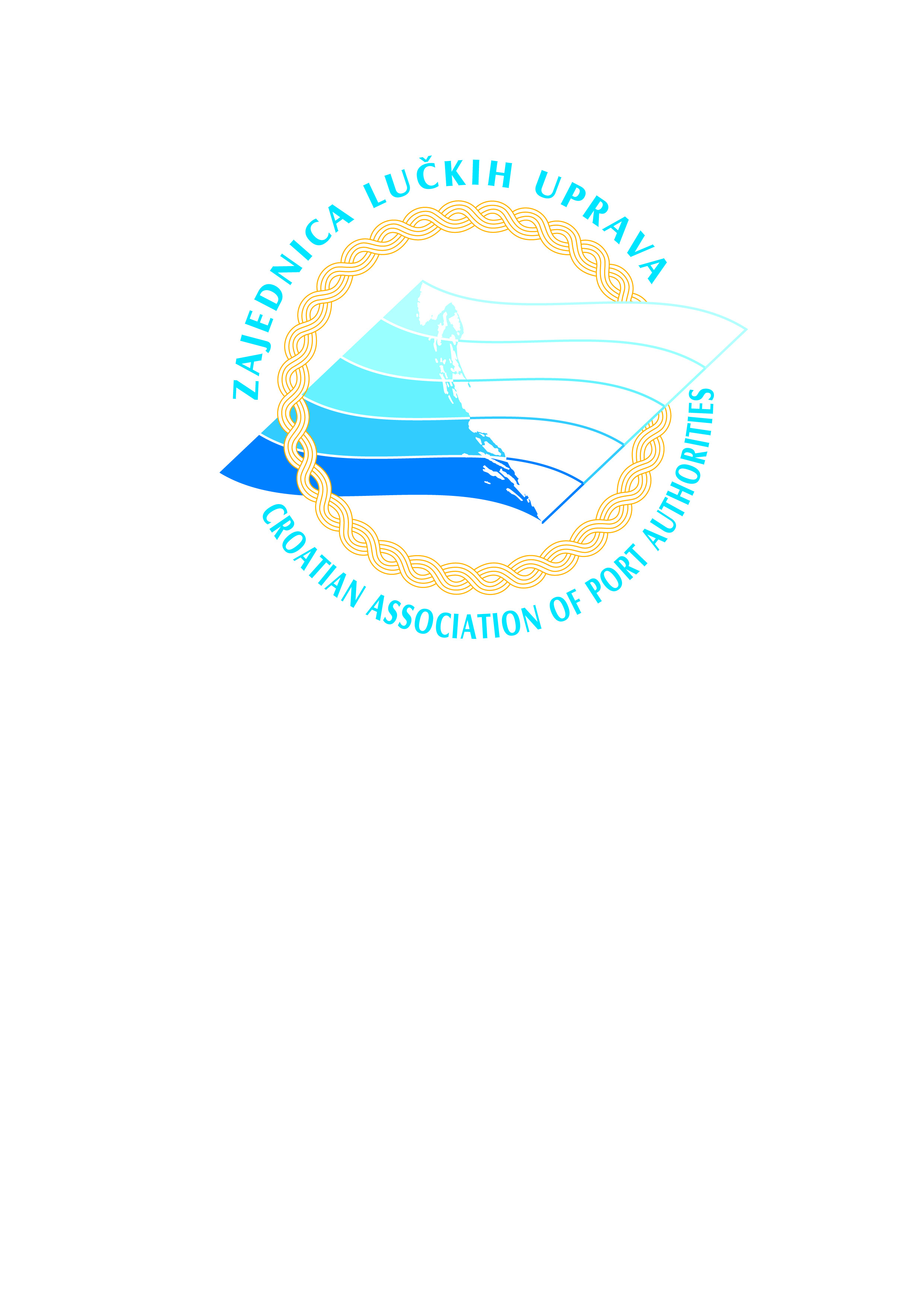 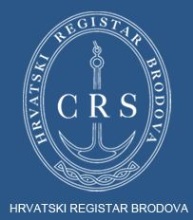 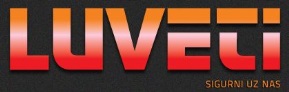 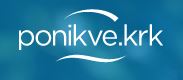 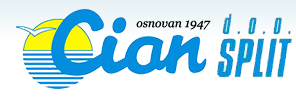 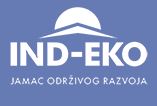 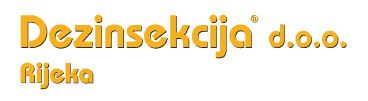 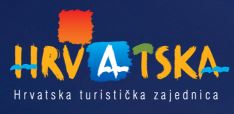 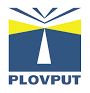 